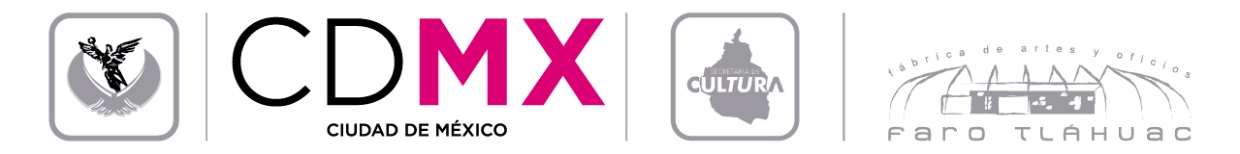 FÁBRICA DE ARTES Y OFICIOS FARO TLÁHUAC Coordinación de Servicios Educativos y Talleres HORARIOS DE TALLERES TRIMESTRE 2017 – II (Del 30 de Mayo al 26 de Agosto)ALUMNOS:TALLERTALLERISTADÍA Y HORAEDADMÍNIMAESPACIOJoyería Artesanal en Alambre (Básico)Alejandro Hashid Montiel MayaSábados 15:00 – 17:00 hrs.15 añosGalerón1Alatriste Tinoco ErikaM212Buendia Maya Patricia M593Canales Garduño José LuisH314Chavarría Carcamo IsaacH305Elgarte Flores María BelénM216Espinosa Fuente Ignacio H607Falcón Miranda Dulce MaríaM268García Aguilar Yolanda M499García Bautista Marco Israel H2410García Mejía Lorenza M4111García Mejía Sara Erika M2912Garduño Godinez ElisaM3313Gómez Nava María de la Luz ElenaM5614Laguna Peralta Lilia M4215López Guerra FridaM2216Lozano Trejo Ana Gabriela M2217Luna Barreda Lucero Jocelyn M2418Mondragón Medina LidiaM4219Moreno Xochicali Sabina FernandaM1920Navarro López Adrian Vicente H2521Nepomuseno Carrisales JaredM2822Ojeda Doria ElizabethM5023Ordoñez González Miguel Armando H1524Ortega Salazar Sergio H2425Ortiz Domínguez Maria de los ÁngelesM6026Polina Arreola Luis Eduardo H1927Preciado Galindo LauraM2128Reyes Díaz Teresa de los Ángeles M4529Rodríguez Martínez Adriana M5830Romero Becerril Esperanza Lizbeth M2531Romero García Martha AliciaM7132Ruíz Romero María ElsaM4233Silva Mercado Beatriz M5034Tapia Álvarez María de los Ángeles M4435Tavera García María Beatriz Vicenta GeorginaM5836Urbina Avilés DanielH33